Priedas Nr. 1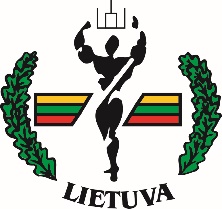 Lietuvos kultūrizmo ir kūno rengybos federacijaLietuvos suaugusiųjų čempionatasLietuvos suaugusiųjų ir jaunimo taurės varžybos Lietuvos jaunimo ir veteranų pirmenybėsKlubo pavadinimas, miestasData _____________Komandos vadovas (vardas, pavardė, parašas )___________________________________________Klubo vadovas (vardas, pavardė, parašas, antspaudas)__________________________________Priedas Nr.2Lietuvos kultūrizmo ir kūno rengybos federacijaVARŽYBŲ DALYVIO ANKETAK L U B O   K O M A N D I N Ė  R E G I S T R A C I J O S   P A R A I Š K AEil. Nr.Sportininko vardas ir pavardėGimimo dataŪgis (cm)Rungtis (kategorija)TrenerisGydytojo atžyma1.2.3.4.5.6.7.8.10.11.12.13.14.15.Komandos aptarnaujantis personalas (treneris, grimuotojas)Komandos aptarnaujantis personalas (treneris, grimuotojas)Komandos aptarnaujantis personalas (treneris, grimuotojas)Komandos aptarnaujantis personalas (treneris, grimuotojas)Komandos aptarnaujantis personalas (treneris, grimuotojas)Komandos aptarnaujantis personalas (treneris, grimuotojas)Komandos aptarnaujantis personalas (treneris, grimuotojas)VaržybosVietaDataPavardėPavardėVardasVardasGimimo data (m.m.d.)Gimimo data (m.m.d.)Ūgis (cm)Ūgis (cm)Klubas, miestasKlubas, miestasTrenerisTrenerisTarpvaržybinis svoris (kg)Tarpvaržybinis svoris (kg)Priešvaržybinis svoris (kg)Priešvaržybinis svoris (kg)Treniruočių stažasTreniruočių stažasHobisHobisKredoKredoGeriausi sportiniai pasiekimai:Geriausi sportiniai pasiekimai:Geriausi sportiniai pasiekimai: